Katolička osnovna škola u ViroviticiJelovnik od  02.10 -06.10.2023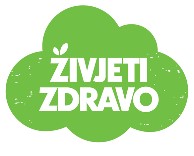 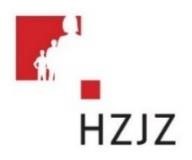 Škola zadržava pravo izmjene jelovnika zbog prenamjene namirnica i rasporeda dostave hrane!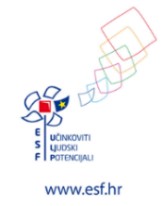 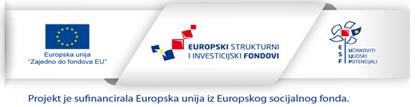 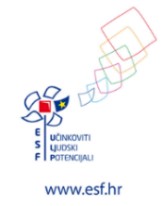 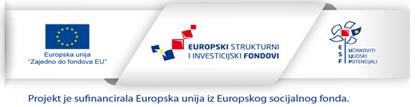 DoručakRučakUžinaPonedjeljak02.10.2023Školska pizzaČajvoćeVarivo od mahuna sa parenim kareomRaženi kruhČokoladna pločicaUtorak03.10.2023sendvičjogurt-voćeManeštra sa grahom i tijestom Kukuruzni kruhpudingSrijeda04.10.2023Pecivo sa sjemenkamaSirni namazLedeni čajMesne okruglice u umaku od rajčicePire krumpirŠtrudle sa siromjogurtČetvrtak05.10.2023Pašteta od tunjevineRaženi kruhJogurt sa probiotikomvoćePuretina u umaku Zelena tjesteninaSalata od pečene paprikeKeksi i mlijekoPetak06.10.2023Čokoladni jastučićimlijekovoćePohani oslićGrah salataKruh kukuruzniJogurt sa voćem